Breudjes en Zwao 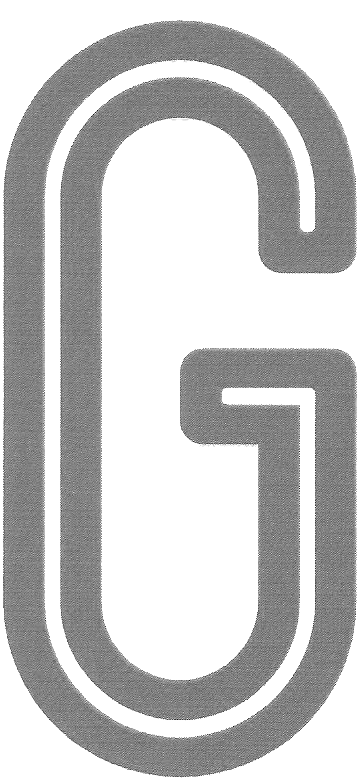 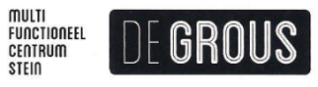 Petit pain /Stokbroodje  ham, kaas of ham-kaas                                                                                             € 6,- / € 7,55   Petit pain /Stokbroodje gezond ham, kaas, gemengde sla, gekookt ei, tomaat en komkommer                  	    € 7,50 / € 9,- Petit pain /Stokbroodje brie (vegetarisch)brie, gemengde sla, honing-mosterd dressing, walnoten en vijgen    		    € 9,- / € 10,50Petit pain /Stokbroodje Limburgse gehaktbal gehakt, gemengde sla en mosterd    		       				    € 9,30 / € 10,80Petit pain /Stokbroodje huisgemaakte tonijn salade huisgemaakte tonijnsalade, gemengde sla, tomaten, ui, kappertjes en olijven      € 9,30 / € 10,80Petit pain /Stokbroodje gerookte zalmgerookte zalm, gemengde sla, crème-fraîche, bieslook en kappertjes       	    € 10,45 / € 11,95Petit pain /Stokbroodje provencaal (uit de oven)					         ham, kaas, tomaat en provencaalse kruiden met sweet chilli saus 		    € 8,35 /€ 9,85		                   Boterham Carpaccio ( gerookt)							        2 sneeën bruin brood, huisgemaakte tomaten tapenade, sla, gerookte carpaccio,mayo saus, zongedroogde tomaatjes, parmezaanse kaas, pijnboompitten en olijven                   					                € 8,70Petit pain / Stokbroodje van de chef Wisselend broodje naar invulling van de chef			                   Vanaf  € 6,05 / € 7,55 Club`sClub sandwich gebakken kip                                                                                                                              3 sneden geroosterd brood, gebakken kip, gekookt ei, cocktail saus, gemengde sla en bacon	         	                         			                  € 11,70Club sandwich gerookte zalm                                                                                                                                                                                                                                                                                                                                                                                         3 sneden geroosterd brood, gerookte zalm, crème-fraîche, gemengde sla, bieslook en kappertjes 	            							    € 11,70Tosti`s (2 of 3 sneden brood)Tosti 									         ham, kaas (met ketchup of curry)						    € 6,- /€ 7,50 Tosti Hawaï ham, kaas en ananas. (met ketchup of curry)					    € 6,75 /€ 7,95Tosti zalm		  								            crème-fraîche, ui en zalm						               € 8,35 /€ 9,85Tosti kip		  								                 kip, kaas, tomaat, ui en Italiaanse kruiden. (ketchup of chilisaus)	                € 7,10 /€ 8,51Tosti brie (vegetarisch) brie, honing en walnoten                                                                                          € 8,35 / € 9,85Heeft u een allergie, geef dit aan bij onze medewerkers.Wij werken met verse producten, de bereiding duurt daarom ietsje langer.Get anges		Uitsmijter 3 eieren met ham, kaas of ham-kaas							        € 11,55Boeren omelet3 eieren, champignons, gem. paprika, spekjes, gemengde groenten en ui		        € 14,752 Ambachtelijke rund vleeskroketten                                                                                                                             met wit of bruinbrood  of frietjes   						           	          € 10,30		Bloedworst met appeltjes (seizoensproduct)met wit of roggebrood en stroop						                      € 9,10Veur bie de borrelBittergarnituur 10 st. 							      	         € 8,10Bitterballen 10 st.									         € 8,10Calamaris 10 st.									         met aioli										         € 9,20Luxe borrel plank									        € 15,40met o.a. snacks, kaas, fuet worst, olijven  					                      Saame borreleVoor 2 personenU kunt 3 gerechtjes kiezen voor 						         € 21,25Bitterballen BittergarnituurCalamarisSatéZuurvleesGehaktballetjes in zigeunersausScampi`s in knoflook sausMini groente loempiaDit gerecht wordt geserveerd met frietjes of brood.U kunt voor € 6,90 een extra gerechtje bij bestellen. Heeft u een allergie, geef dit aan bij onze medewerkers.Wij werken met verse producten, de bereiding duurt daarom ietsje langer.Veur geregteStokbrood met kruidenboter of tapenade (vegetarisch)	                     € 4,25 / € 5,-Carpaccio ( gerookt)	      					      	                      	         gemengde sla , pijnboompitten, zongedroogde tomaten, olijven, truffelmayo saus en parmezaanse kaas						         € 15,-Broodspies ( 2 pers.) (vegetarisch)verschillende soorten brood op een spies met drie sauzen en olijven			         € 8,70Kleine salade gebakken kip of spekjesgemengde sla, ei, tomaat, komkommer en gemengde paprikablokjes	         		         € 9,20Kleine salade geitenkaas (vegetarisch)gemengde sla, ei, tomaat, komkommer, gemengde paprikablokjes en honing 	         € 10,25Kleine salade scampi`sgemengde sla, ei, tomaat, komkommer en gemengde paprikablokjes			         € 10,30SopTomatensoep  						         iets pittige huisgemaakte tomatensoep met balletjes					        € 6,35Kippensoep 										           kippensoep op oma’s wijze								        € 6,35Uiensoep  									           huisgemaakte uiensoep overbakken met kaas 					        € 7,19Goulashsoep										        € 7,80Soep van de chef	(vraag onze medewerkers)			               vanaf       € 6,35Slaaj Salade gebakken kipgemengde sla, in balsamico en chili saus gebakken kip, ei, tomaat,komkommer en gemengde paprikablokjes						        € 17,80Salade spekjes gemengde sla, spekjes, champignons, ei, tomaat, komkommer, pijnboompitjes en gemengde paprikablokjes      		           	       		        € 17,80 Salade gebakken champignons (vegetarisch)gemengde sla, gebakken champignons, ei, croutons, tomaat, komkommeren gemengde paprikablokjes								        € 16,95   Salade met scampi`s gemengde sla, scampi`s, ei, tomaat, komkommer en gemengde paprikablokjes  	        € 19,55					                     					      	  Salade geitenkaas  (vegetarisch)gemengde sla, geitenkaas, ei, tomaat, komkommer,appel en gemengde paprika 								         € 19,55Onze salades worden geserveerd met wit of bruin stokbrood en kruidenboter,   aardappel kroketjes, gebakken aardappelschijfjes of frietjes.  Om lange wachttijden te beperken vragen wij bij 8 pers. of meer maximaal uit                                                  4 verschillende gerechten te kiezen.WerremSaté speciaal saté van varkenshaas (250 gram) met pikante satésaus, kroepoek, atjar engebakken uitjes 				   	   			                     € 20,85Kogelbiefstuk met saus naar keuze								                     € 24,85Konijn huisgemaakt konijn volgens oma`s recept					                     € 20,85Schnitzel ( ook vegetarisch verkrijgbaar)met saus naar keuze				  				                     € 20,85Zuurvleeshuisgemaakt zuurvlees van runderpoulet					                     € 18,75Op de huid gebakken zalmmet dille saus 						  			                     € 22,55Tilapia wit vis met boter saus									        € 19,15                  Gehaktballetjes in zigeunersaus gehakt met zigeunersaus        								        € 18,-Geen vieze handen Spare rib`s Met licht pittige saus									        € 24,60                 Hamburger ( ook vegetarisch verkrijgbaar)sla, Wagyu rundvlees, komkommer,  tomaat, gefrituurde uitjes, curry,mayo en chili saus op een broodje							        € 15,40							plak  cheddar kaas      	+      €   0,80									   spek		+      €   1,45   Pasteitje huisgemaakte ragout van kippenvlees in bladerdeegbakje		 	           	        € 14,85  Sauzen.champignon roomsaus, pepersaus, stroganoffsaus, hongaarse of gebakken champignons.Onze warme gerechten worden geserveerd met frietjes, aardappel kroketjes,gebakken aardappelschijfjes of rijst en gemengde sla of warme groente.Pasta’sPasta de Grous (vegatarisch)Verrassing van de chef									         € 18,35Spaghetti BologneseSpaghetti met huisgemaakte tomatensaus						         € 18,35Extra portie mayo / curry / ketchup of mosterd	 € 0,90Brander mayonaise	 € 1,25Extra portie friet  / aardappel kroketjes / gebakken aardappelschijfjes of rijst            	 € 3,20Heeft u een allergie, geef dit aan bij onze medewerkers.Wij werken met verse producten, de bereiding duurt daarom ietsje langer.Kènjer Peter Pan menufrietjes met frikandel 						         			         € 6,55 Kapitein Haak menu, frietjes met kipnuggets. 		                    		         			         € 6,55 Tinker Bell menu, frietjes met bitterballen					                      		         € 6,55Pannenkoek. 								                      € 6,40Pannenkoek 								         Met spek of appel									         € 7,80Poffertjes.										       € 6,4065 + menuKleine kippen of tomaten soep							         € 3,50Klein kippen pasteitje								         € 9.30Kleine portie zuurvlees								         € 10,-Kleine schnitzel									         € 10,-Kleine saté ( 2 stokjes)								         € 14,95Kleine gebakken zalm met dillesaus						         € 16,80Klein ijsje  (1 bolletje met saus naar keuze en slagroom )				         € 3,90	  Sauzenchampignon roomsaus, pepersaus, stroganoffsaus, hongaarse saus of gebakken champignons.Onze warme gerechten worden geserveerd met frietjes, aardappel kroketjes,gebakken aardappelschijfjes, of rijst en gemengde sla of warme groente.Heeft u een allergie, geef dit aan bij onze medewerkers.Wij werken met verse producten, de bereiding duurt daarom ietsje langer.Om lange wachttijden te beperken vragen wij bij 8 pers. of meer maximaal uit 4 verschillende gerechten te kiezen.Ies en zwao Coupe dame blanche vanille ijs, chocolade saus en slagroom 							        € 7,25Coupe de Grousvanille ijs, malibu, raffaelo’s, chocoladesaus, kokos en slagroom			       € 8,60Coupe kletskoppen vanille ijs, kletskoppen, caramelsaus en slagroom    					        € 7,45Coupe advocaat vanille ijs, advocaat en slagroom 							        € 7,50 Coupe aardbei (seizoen)vanille ijs, verse aardbei, aardbeisaus, slagroom					        € 7,45Coupe warme kersen vanille ijs, warme kersen en slagroom    	 				                     € 7,45Coupe noten  vanille ijs, gemengde noten, caramelsaus en slagroom				     	        € 7,45Coupe  Baileysvanille ijs, baileys, noten, caramelsaus en slagroom					        € 8,50Kinder/Senioren ijsje   vanille ijs, ijswafel, saus naar keuze en slagroom 					        € 3,90Schatkistje 										         € 2,10Huisgemaakte apfelstrudel met ijs en slagroom								                     € 7,25Lava cakejechocolade cakeje met ijs en slagroom							       € 5,50Warme wafelmet slagroom en keuze uit kersen of ijs 						        € 7,45Warme wafelmet kersen, ijs en slagroom 							                     € 8,-